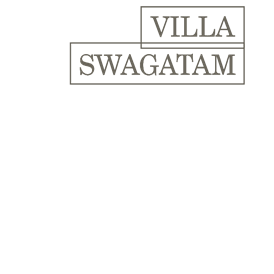 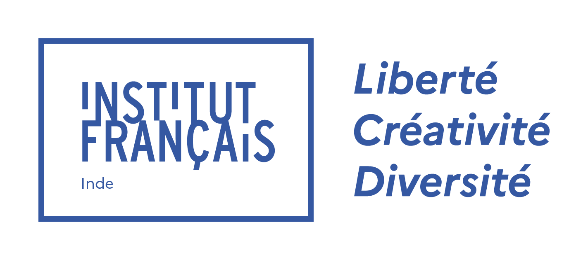 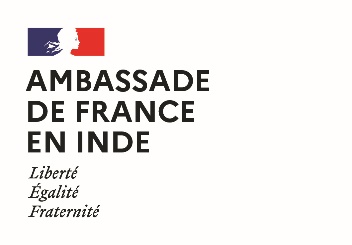 Lancement de la "Villa Swagatam", un nouvel outil au service de la coopération culturelle franco-indienneOuverture de l’appel à candidatures 
du 20 Avril au 31 Mai 2023 New Delhi. 20 Avril 2023. Inauguré par la Ministre de l’Europe et des Affaires étrangères, Catherine Colonna le 3 mars dernier lors de sa visite à New Delhi, le réseau de résidences "Villa Swagatam" amorce un changement important dans l’action des services culturels français en Inde. Le projet est né d’un double constat : à une époque où il est nécessaire de réinventer la mobilité des œuvres et des artistes, le système des résidences sur le long-terme semble l’outil le plus adapté pour alimenter une coopération culturelle soucieuse de son impact. D’un autre côté, l’Inde est un pays vaste et complexe, qui recèle d’immenses richesses mais celles-ci sont encore trop méconnues par les créateurs et par le grand public français en général. Quel meilleur projet que de faire se rencontrer ces deux univers, d’un côté le meilleur de la création contemporaine française, en matière d’art et de littérature, et de l’autre des acteurs locaux qui incarnent l’Inde d’aujourd’hui ?“Villa Swagatam” est le fruit de cette envie. “Swagatam", l'équivalent sanskrit du français "Bienvenue", reflète le désir d'accueillir l’autre et de partager ses savoir-faire. C’est sur ce critère qu’ont été choisies 16 structures indiennes partenaires réparties dans tout le pays : pour certaines, lieux de résidence éprouvés depuis plusieurs années, pour d’autres, espaces d’excellence mais où la place de l’artiste n’était pas une évidence. C’est notamment le cas des ateliers de broderie que l’Institut Français en Inde a recensé pour ce programme : antichambres des plus prestigieuses maisons de haute couture et de décoration d’intérieur, ils accueilleront une fois par un an un artiste en immersion dans leur quotidien de travail.Ces partenaires atypiques ont été choisis pour leur capacité à mettre les résidents en lien avec l’Inde contemporaine la plus innovante et créative. Ils reflètent l’envie d’explorer à travers la Villa Swagatam le dialogue franco-indien autour des métiers d’art. Il s'agit en effet d’un des 3 domaines retenus pour cette première édition du projet ; à cela s’ajoutent le spectacle vivant, héritier également d’une tradition très forte en Inde, et la création littéraire au sens large, qui se nourrit des lieux dans lesquels elle s’incarne. Chaque lieu partenaire a été choisi pour l’environnement unique et inspirant qu’il apporte au résident français, mais aussi pour sa capacité à le mettre en relation avec un réseau local de professionnels et de pairs. Là encore, cela fait écho à une autre ambition forte du programme: faire grandir une communauté de créateurs entre l’Inde et la France, désireux de nourrir le lien entre les deux pays. Pour ce faire, la Villa Swagatam s’est entourée de partenaires français prestigieux : écoles d’art et d’illustration de renom, espaces de résidences, institutions artistiques et littéraires, etc. Tous ont à cœur de faire connaître cette offre auprès des communautés d’artistes et d’auteurs français qu’ils fédèrent, mais aussi, peut-être, demain, d’accueillir à leur tour des créateurs indiens…Eva Nguyen Binh, Présidente de l’Institut français, soutient pleinement cette initiative: “L’Inde est une terre de possibles presque infinis. Alors que ce pays est désormais le plus peuplé au monde, son public comme ses acteurs culturels sont en recherche d’un dialogue permanent et d’une ouverture sur les autres. Par ailleurs, nul besoin de rappeler que l’Inde est un territoire hautement stratégique pour la politique extérieure de la France. Alors que se multiplient les initiatives de résidences dans notre réseau, il n’y avait pas de raison que l’Inde ne se dote pas à son tour d’un dispositif ambitieux en la matière, capable d’intensifier la mobilité des artistes entre nos deux pays. La Villa Swagatam va contribuer à développer cette géographie des échanges.”Avec le lancement de ce programme, l'Inde rejoint une liste de résidences françaises présentes dans le monde entier, notamment la Villa Albertine aux États-Unis, la Villa Kujoyama au Japon, la Casa de Velázquez en Espagne, ou encore la Villa Médicis et le Grand Tour en Italie.L'appel à candidatures pour la Villa Swagatam est ouvert du 20 avril au 31 mai 2023 et s’adresse à tous les créateurs français désireux d’effectuer une résidence en Inde. La durée minimum de chaque résidence est d’un mois, pouvant aller jusqu’à 3 mois en fonction des lieux. Les résidences seront réparties dans l'année entre Juillet 2023 et Août 2024. Toutes les  informations sont disponibles sur le site web :  
https://www.ifindia.in/villa-swagatamPour rappel, le réseau Villa Swagatam c’est  :16 lieux de résidence répartis en 3 domainesRésidences littérairesMAD Salon+LabMaison SangamRachna Books & Northeast JourneysLivres TaraFondation DC Kizhakemuri et Festival de littérature du KeralaRetraite d'écriture dans l'HimalayaInstitut Alice BonerRésidences des métiers d’art Institut KalhathKhojPublic Arts Trust of India x Prameya Art FoundationMaison NilaVastrakalaRésidences des arts vivants Serendipity ArtsRRAP (Programme d'art rural du Rajasthan)Katkatha Puppet Arts TrustFondation PrakritiDes Institutions françaises relais Centre Intermondes - Maison des Écritures de la RochelleEcole européenne supérieure de l’image Angoulême-PoitiersMaison des Auteurs de la Cité Internationale de la bande-dessinéeMaison des Ecrivains Etrangers et des Traducteurs Maison des écrivains et de la littératureMaison internationale des Écritures Contemporaines d'Aix-en-Provence Maison de la Poésie de NantesMaison de la Poésie à Paris Société des Gens de LettresInstagram : ifiofficiel
Twitter : ifiofficielLinkedin: ifiofficiel
FaFcebook : https://www.facebook.com/ifiofficiel